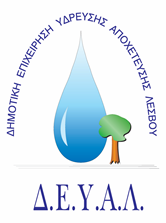 ΔΙΑΔΗΜΟΤΙΚΗ ΕΠΙΧΕΙΡΗΣΗ                                                               ΥΔΡΕΥΣΗΣ ΑΠΟΧΕΤΕΥΣΗΣ                                             ΛΕΣΒΟΥ                                                                                                          Προς                                                                                                          Δ.Ε.Υ.Α. ΛέσβουΕΝΔΕΙΚΤΙΚΟΣ ΠΡΟΫΠΟΛΟΓΙΣΜΟΣ	Προς ΘΕΜΑ:   Προμήθεια και εγκατάσταση υποβρύχιου αντλητικού συγκροτήματος στην Υδρευτική  Γεώτρηση “Καρυδιά” της Δ.Κ. Στύψης.Αρ. πρωτ. 2945/09-03-2021Α/ΑΠΟΣΟΤΗΤΑΠΕΡΙΓΡΑΦΗΤΙΜΗ   ΜΟΝ.ΚΟΣΤΟΣ1 1Προμήθεια:Υποβρύχιο αντλητικό συγκρότημα, με κινητήρα 5,5HP που να καταθλίβει 6m3/h στα 135-140m ή 4m3/h στα 165-170mΚαλώδιο ΝΥΥ 4Χ4 90m.1.000,00   1.000,0021Παροχή Υπηρεσιών:Ανέλκυση παλαιού αντλητικού συγκροτήματος Καθέλκυση νέου Συνδέσεις υδραυλικές & ηλεκτρολογικές αντλητικούΈλεγχος καλής λειτουργίας ηλεκτρικού πίνακα     500,00   500,00Σημ.: Η γεώτρηση έχει βάθος 80m, διαθέτει συρματόσχοινο, σωλήνα πολυαιθυλενίου Φ40 16ατμ.Σημ.: Η γεώτρηση έχει βάθος 80m, διαθέτει συρματόσχοινο, σωλήνα πολυαιθυλενίου Φ40 16ατμ.Σημ.: Η γεώτρηση έχει βάθος 80m, διαθέτει συρματόσχοινο, σωλήνα πολυαιθυλενίου Φ40 16ατμ.Σημ.: Η γεώτρηση έχει βάθος 80m, διαθέτει συρματόσχοινο, σωλήνα πολυαιθυλενίου Φ40 16ατμ.Σημ.: Η γεώτρηση έχει βάθος 80m, διαθέτει συρματόσχοινο, σωλήνα πολυαιθυλενίου Φ40 16ατμ.ΚΑΘΑΡΗ ΑΞΙΑΚΑΘΑΡΗ ΑΞΙΑΚΑΘΑΡΗ ΑΞΙΑΚΑΘΑΡΗ ΑΞΙΑ 1.500,00ΦΠΑ 17%ΦΠΑ 17%ΦΠΑ 17%ΦΠΑ 17%  255,00ΣΥΝΟΛΟΣΥΝΟΛΟΣΥΝΟΛΟΣΥΝΟΛΟ1.755,00